	       КАРАР	    ПОСТАНОВЛЕНИЕ             16  январь 2015 й.                      № 01                    16 января 2015 г.О внесении изменений в постановление главы сельского поселения Максим – Горьковский сельсовет муниципального района Белебеевский район Республики Башкортостан от 26 декабря 2014 года «О порядке администрирования доходов бюджета сельского поселения Максим-Горьковский сельсовет муниципального района Белебеевский район и осуществления полномочий администратора доходов бюджетов бюджетной системы Российской Федерации Администрацией сельского  поселения Максим-Горьковский сельсовет муниципального района Белебеевский район Республики Башкортостан с 1 января 2015 года»В целях правильной организации и своевременного перечисления поступлений:1. Исключить следующие коды бюджетной классификации:- 791 1 08 07175 01 1000 110 «Государственная пошлина за выдачу органом местного самоуправления поселения специального разрешения на движение по автомобильным дорогам транспортных средств, осуществляющих перевозки опасных, тяжеловесных и (или) крупногабаритных грузов, зачисляемая в бюджеты поселений.2. дополнить следующим кодом бюджетной классификации:- 791 2 08 05000 10 0000 180 «Перечисления из бюджетов поселений (в бюджеты поселений) для осуществления возврата (зачета) излишне уплаченных или излишне взысканных сумм налогов, сборов и иных платежей, а также сумм процентов за несвоевременное осуществление такого возврата и процентов, начисленных на излишне взысканные суммы»3. в связи с ошибочным отражением дважды следующего кода бюджетной классификации:- 791 2 02 02999 10 7112 151 «Прочие субсидии бюджетам поселений на реализацию республиканской целевой программы "Модернизация систем наружного освещения населенных пунктов Республики Башкортостан" на 2011-2015 годы»,следует один из которых аннулировать.Глава сельского поселения                                                                          Н.К. Красильникова  Баш7ортостан Республика3ыБ2л2б2й районы муниципаль районыны8Максим – Горький ауыл советыауыл бил2м23е хакими2те.Горький ис. ПУЙ ауылы, Бакса урамы,  3Тел.2-07-40 , факс: 2-07-40  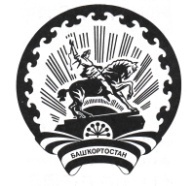 Республика БашкортостанАдминистрация сельского поселения Максим – Горьковский сельсовет муниципального района Белебеевский район 452014, с. ЦУП им. М.Горького, ул. Садовая,   д. 3Тел. 2-07-40, факс: 2-07-40